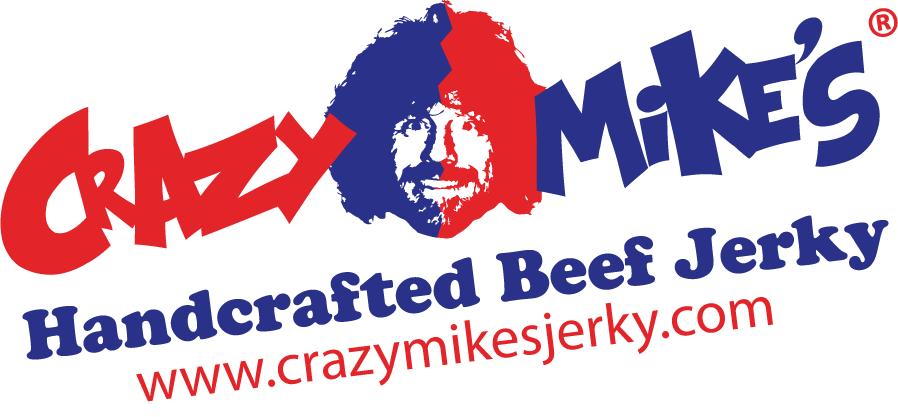 Patient Name:  					Diagnosis:  Acute Jerkynemia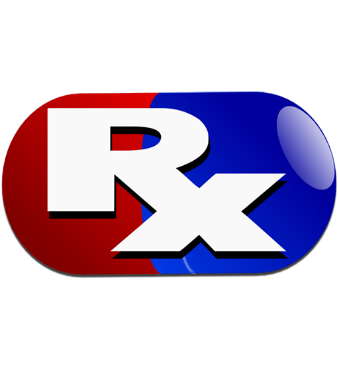 A relief for bad beef jerky has been discovered.  By following the prescription below, the Patient should make a full recovery.Terms of Prescription:  ____	Bags of Crazy Mike’s Handcrafted Beef Jerky per month for ____ months.
Eat as needed to treat hankerings for a high-quality beef jerky.  Can be taken on an empty stomach, a full stomach, with any beverage of your choice; there are no restrictions.
Refills:  ____ (prescription quantity can be changed at any time; contact the Prescriber)
Prescribed by:  								SCRIPT